El Mono Jacinto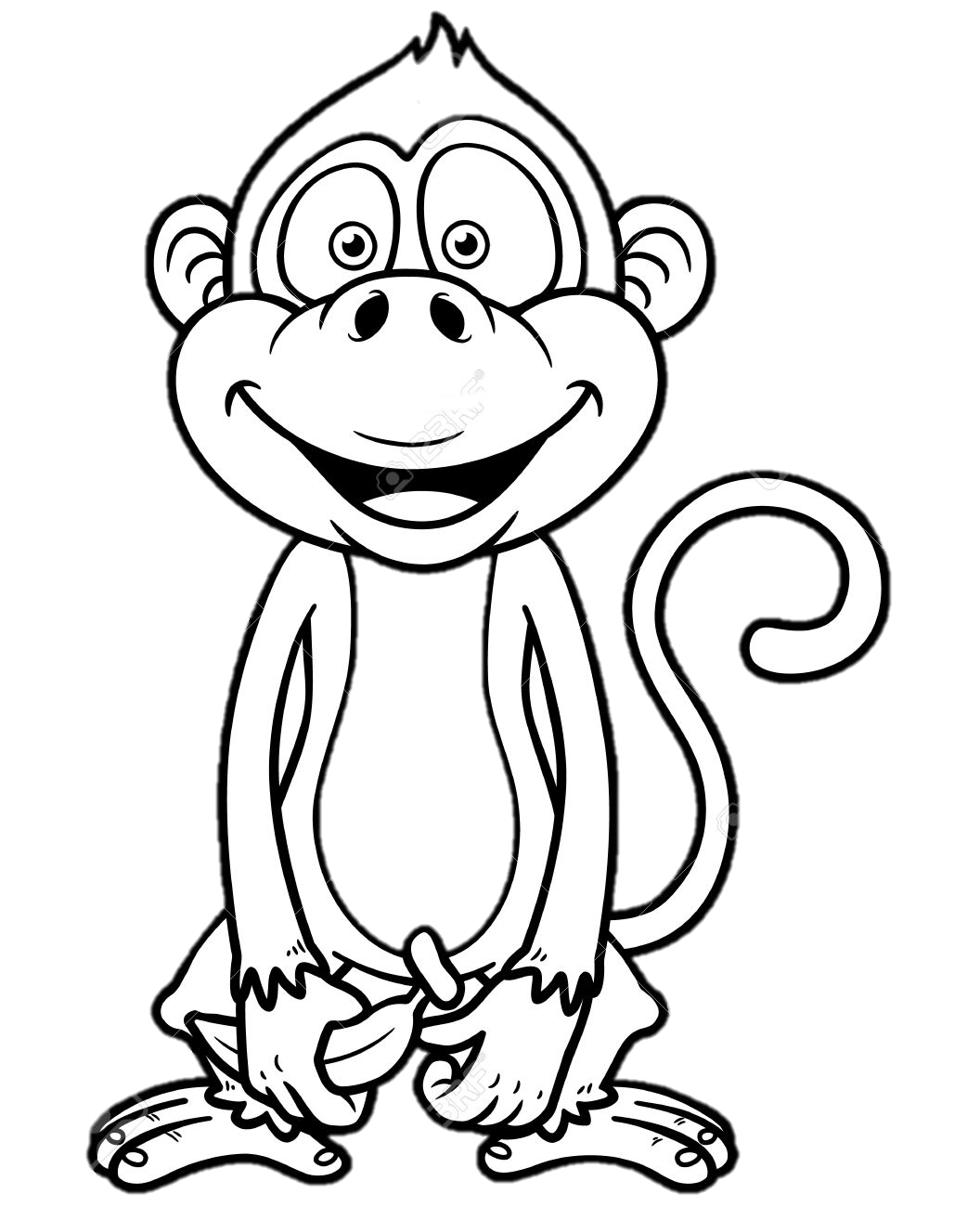 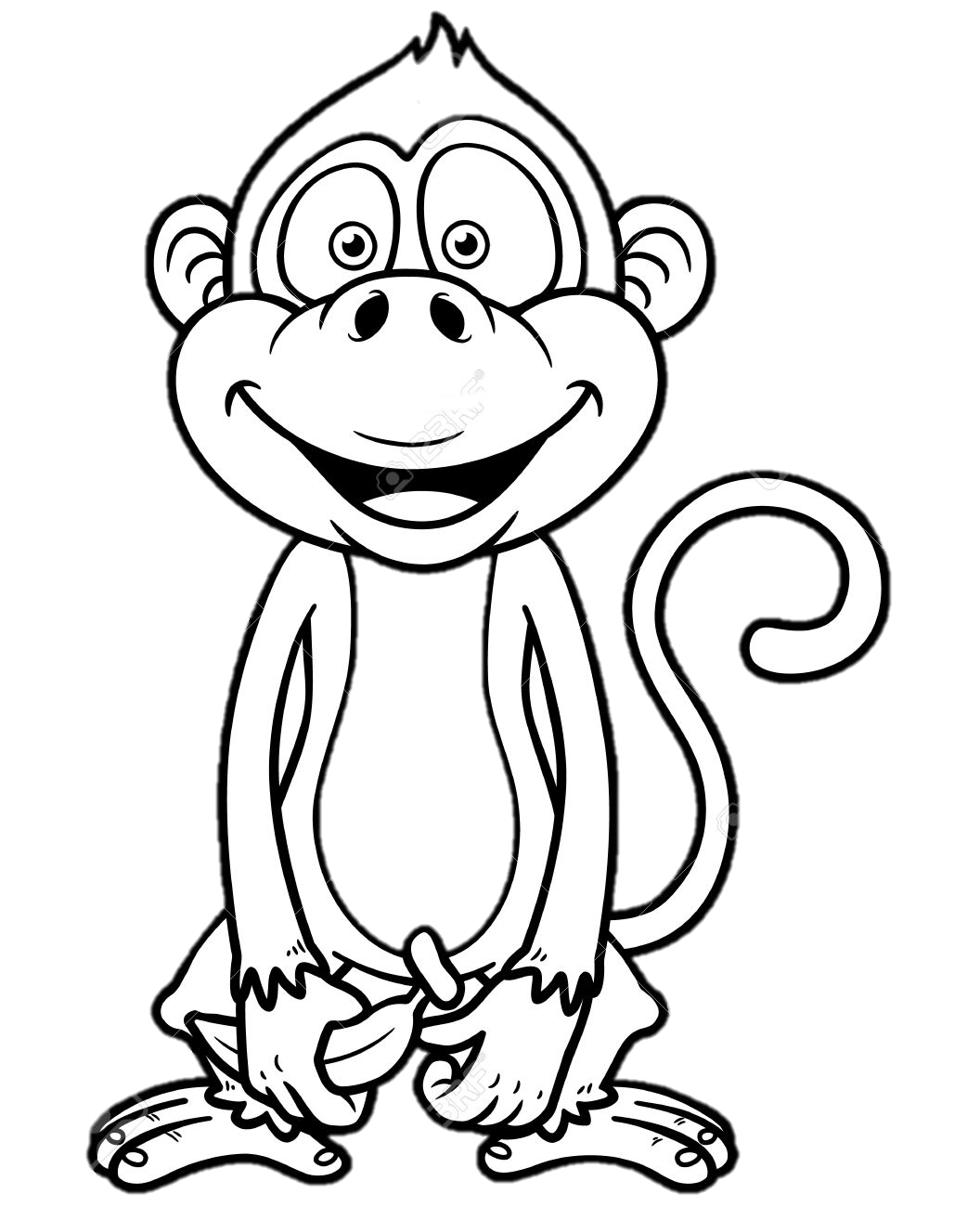 